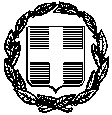 ΕΛΛΗΝΙΚΗ ΔΗΜΟΚΡΑΤΙΑΝΟΜΟΣ ΞΑΝΘΗΣΔΗΜΟΣ  ΞΑΝΘΗΣΓραφείο  Συμπαραστάτη του δημότη                                         και της επιχείρησης                                                           Αριθμός πρωτοκόλλου: ******Πλατεία Δημοκρατίας Ξάνθη                                                   ΔΗΜΑΡΧΙΑΚΟ ΜΕΓΑΡΟ ΞΑΝΘΗΣΤηλ. 25413 50800 mail. symparastatis@cityofxanthi.gr                               Ξάνθη, 04/11/2015                            ΔΙΑΜΕΣΟΛΑΒΗΣΗ   13     (Άρθρο 77 παρ. 3 Ν.3852/2010)ΠΡΟΣ :***************** (**********) ΞΑΝΘΗ.K οινοποίηση : ΕΠΙΤΡΟΠΗ ΠΟΙΟΤΗΤΑΣ ΖΩΗΣ (εσωτ. διανομή)Ι. Η καταγγελία 1. Η Συμπαραστάτης του Δημότη και της Επιχείρησης δέχθηκε την υπ' αρ πρωτ. **********  καταγγελία, του ******************************** με έδρα την  Ξάνθη (****************)  η οποία έλαβε αρ. 13  στο μητρώο καταγγελιών. 2. Η καταγγέλλουσα επιχείρηση αναφέρει ότι: Ζήτησε την ΠΑΡΑΧΩΡΗΣΗ (ΟΙΚΙΣΚΟΥ) ΞΥΛΙΝΟ ΣΠΙΤΑΚΙ ΜΕ ΠΑΡΟΧΗ ΗΛΕΚΤΡΙΚΟΥ ΡΕΥΜΑΤΟΣ δύο γραφεία και δέκα καθίσματα. Επί του αιτήματός της, η απάντηση ήταν ΑΡΝΗΤΙΚΗ.   ΙΙ. Η αρμοδιότητα του Συμπαραστάτη του Δημότη και της Επιχείρησης 3. Σύμφωνα με το άρθρο 77 παρ. 3 του Ν.3852/2010, ο Συμπαραστάτης του Δημότη και της Επιχείρησης δέχεται καταγγελίες άμεσα θιγόμενων πολιτών ή επιχειρήσεων για κακοδιοίκηση από τις υπηρεσίες, τα νομικά πρόσωπα και τις επιχειρήσεις του Δήμου και διαμεσολαβεί για την επίλυση των σχετικών προβλημάτων, ενώ είναι υποχρεωμένος να απαντά εγγράφως ή ηλεκτρονικά εντός τριάντα (30) ημερών στους ενδιαφερομένους. Με την παρούσα εκπληρώνεται εμπρόθεσμα η εν λόγω υποχρέωση απάντησης.4. Στη συγκεκριμένη υπό κρίση υπόθεση, η καταγγελία αφορά αρμοδιότητα της Επιτροπής Ποιότητας Ζωής και επομένως ο Συμπαραστάτης του Δημότη και της Επιχείρησης είναι αρμόδιος να ασκήσει την διαμεσολαβητική του παρέμβαση. ΙΙΙ. Εξέταση της υπόθεσης.Άρθρο 1 Ν. 1667/1986 Αστικός συνεταιρισμός είναι εκούσια ένωση προσώπων με οικονομικό σκοπό, η οποία χωρίς να αναπτύσσει δραστηριότητες αγροτικής οικονομίας, αποβλέπει ιδίως με τη συνεργασία των μελών του στην οικονομική, κοινωνική, πολιτιστική ανάπτυξη των μελών του και τη βελτίωση της ποιότητας ζωής τους γενικά μέσα σε μια κοινή επιχείρηση.Οι συνεταιρισμοί είναι ιδίως παραγωγικοί, καταναλωτικοί, προμηθευτικοί, πιστωτικοί, μεταφορικοί και τουριστικοί.Κατά τη Νομολογία και Θεωρία, ο συνεταιρισμός – όπως και οι ενώσεις συνεταιρισμών- έχει εμπορική ιδιότητα (άρθρο 1 παρ. 7 Ν. 1667/1986) από την καταχώρηση του , σύμφωνα με αυτά που ορίζονται στην παρ. 6 του ίδιου άρθρου, ο συνεταιρισμός αποκτά νομική προσωπικότητα και εμπορική ιδιότητα. Απόκτηση  εμπορικής ιδιότητας.΄Εμπορος αποκτά την εμπορική του ιδιότητα με δύο τρόπουςΑ. Με το ουσιαστικό κριτήριο:  Ιδιώτης αποκτά την εμπορική ιδιότητα εφόσον ενεργεί εμπορικές πράξεις κατά σύνηθες επάγγελμα, με σκοπό τον βιοπορισμό, Β. Με το τυπικό κριτήριο:  Με το τυπικό κριτήριο κάποιος θεωρείται έμπορος τηρώντας τις απαραίτητες προϋποθέσεις του νόμου,  έτσι  Α.Ε. ΕΠΕ, ΣΥΝΕΤΑΙΡΙΣΜΟΙ, οι Χρηματιστές του Χ.Α πάντοτε θεωρούνται έμποροι, (ΑΠ 207/1959) ακόμη και αν στην πραγματικότητα δεν ασκούν εμπορία και δεν κάνουν εμπορικές πράξεις. Η εμπορική ιδιότητα που αποκτήθηκε με αυτό το κριτήριο χάνεται με την λύση των νομικών προσώπων ή με την ανάκληση του διορισμού των φυσικών προσώπων.Νομικές Μορφές Αστικών Συνεταιρισμών Η νομική μορφή του Αστικού Συνεταιρισμού καθορίζεται από την έκταση της ευθύνης των συνεταίρων. Αν ο συνέταιρος ευθύνεται εις ολόκληρο για τα χρέη του Συνεταιρισμού έναντι τρίτων, είναι Συνεταιρισμός Απεριόριστης Ευθύνης. Αν ευθύνεται ως ένα ορισμένο χρηματικό ποσό που ορίζεται από το καταστατικό και είναι ίσο ή πολλαπλάσιο της αξίας κάθε συνεταιριστικής μερίδας, είναι Συνεταιρισμός Περιορισμένης Ευθύνης (ΣΥΝ.Π.Ε.). Η τελευταία μορφή είναι και η συνηθέστερη. Στην Ελλάδα (αλλά και στα υπόλοιπα σύγχρονα κράτη) ακολουθείται ένα μικτό σύστημα που περιλαμβάνει στοιχεία τόσο από το αντικειμενικό, όσο και από το υποκειμενικό, δηλαδή και ο νόμος περιλαμβάνει «κατάλογο» πράξεων που θεωρούνται σε κάθε περίπτωση ως εμπορικές αλλά επίσης και κάποιες πράξεις θεωρούνται εμπορικές επειδή γίνονται από έμπορο ή εμπορική επιχείρηση για χάρη της εμπορίας τους.Οι εμπορικές πράξεις ανάλογα με τον λόγο που θεωρούνται ως εμπορικές, διακρίνονται σε πρωτότυπες εμπορικές πράξεις και σε παράγωγες εμπορικές πράξεις. Πρωτότυπες είναι όσες θεωρούνται ως εμπορικές επειδή περιλαμβάνονται στον νόμο, δηλαδή ο ίδιος  ο νόμος αναφέρει ποιες πράξεις είναι εμπορικές σε κάθε περίπτωση, ασχέτως αν γίνονται από έμπορο ή όχι (αντικειμενικό σύστημα ) Παράγωγες εμπορικές πράξεις είναι αυτές που δεν περιλαμβάνονται στον νόμο, αλλά παρόλα αυτά θεωρούνται ως εμπορικές είτε επειδή γίνονται από έμπορο για χάρη της εμπορίας του (παράγωγες εξ υποκειμένου εμπορικές πράξεις ) είτε επειδή συνδέονται στενά με άλλη εμπορική πράξη ( παράγωγες εξ αντικειμένου εμπορικές πράξεις). (Πηγή: Από το Τμήμα Οργάνωσης και Διοίκησης Επιχειρήσεων Οικονομικού Πανεπιστημίου Αθηνών, Λογιστικό Σύλλογο Αθηνών , Εμπορικό Κώδικα κατ’ άρθρον ερμηνεία Γ.ΒΕΛΕΝΤΖΑΣ) Όμως οι εμπορικοί θεσμοί και οι εμπορικές συναλλαγές ρυθμίζονται και από πολλούς ειδικούς νόμους,  όπως λ.χ. Ευρωπαϊκό ( ευρωπαϊκές οδηγίες) δίκαιο και περί Ελεύθερου ανταγωνισμού ν. 3959/2011.  Σύμφωνα με τη γενική ρήτρα περί αθέμιτου ανταγωνισμού αυτή υπάρχει όταν, υπάρχει ανταγωνιστική σχέση μεταξύ εμπόρων που απευθύνονται στους  ίδιους κύκλους πελατών  όπου εν προκειμένω θα μπορούσαν, να συντρέξουν σε βάρος του οργάνου της Επιτροπής Ποιότητας Ζωής του Δήμου Ξάνθης, εάν επέτρεπε την ικανοποίηση του αιτήματος της καταγγέλλουσας επιχείρησης. IV. Διαμεσολάβηση για την επίλυση του προβλήματοςΤο γραφείο του ΣτΔΕ αφού έλαβε υπόψη όλα τα παραπάνω και τα προσκομιζόμενα έγγραφα, σας ενημερώνει ότι η Επιτροπή Ποιότητας Ζωής ερμηνεύοντας το γράμμα του Νόμου δεν προέβη με την υπ’ αριθμόν **************** σε κακοδιοίκηση τηρώντας όλες τις ουσιαστικές και τυπικές προϋποθέσεις του κανονισμού λειτουργίας της (άρθρο 73 επ. Ν. 3852/10). Το γραφείο του ΣτΔΕ, ενημερώνει  την καταγγέλλουσα  επιχείρηση ότι οι υπηρεσίες ενημερώθηκαν νόμιμα.                                                                   Ξάνθη, 04/11/2015                                   Η ΣΥΜΠΑΡΑΣΤΑΤΗΣ ΤΟΥ ΔΗΜΟΤΗ ΚΑΙ ΤΗΣ ΕΠΙΧΕΙΡΗΣΗΣ 